Procedimentos para abertura de Boletim de Ocorrência relativo a comunicação de furto de Chip1 - Acessar o site:https://www.delegaciaeletronica.policiacivil.sp.gov.br/ssp-de-cidadao/home2 - Para elaboração do Boletim, tornam necessários os dados de quem assinou o comodato relativo ao Tablet/Chip.2.1 - Clicar em: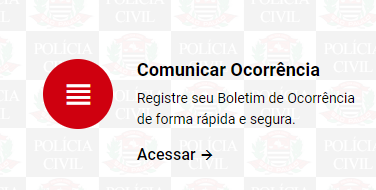 2.2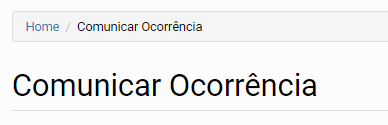 2.3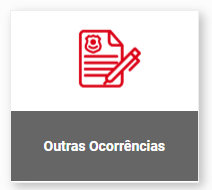 3 - Criando a ocorrência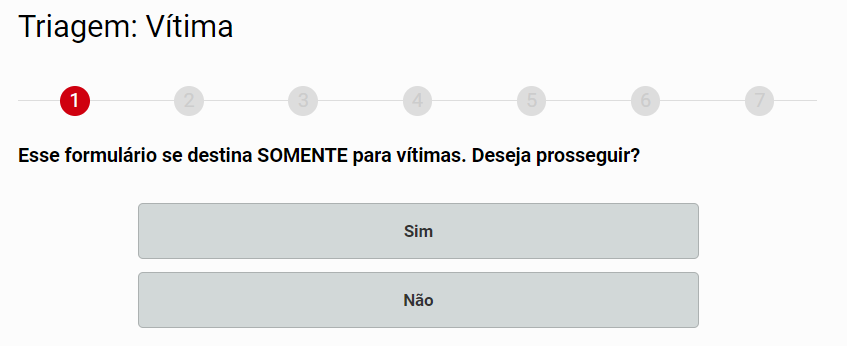 3.1 - 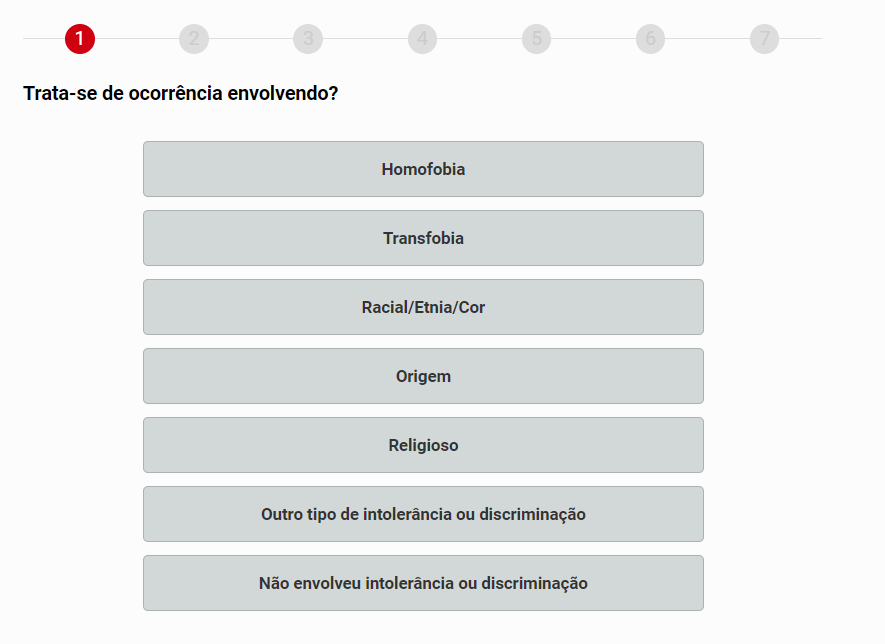 3.2 - 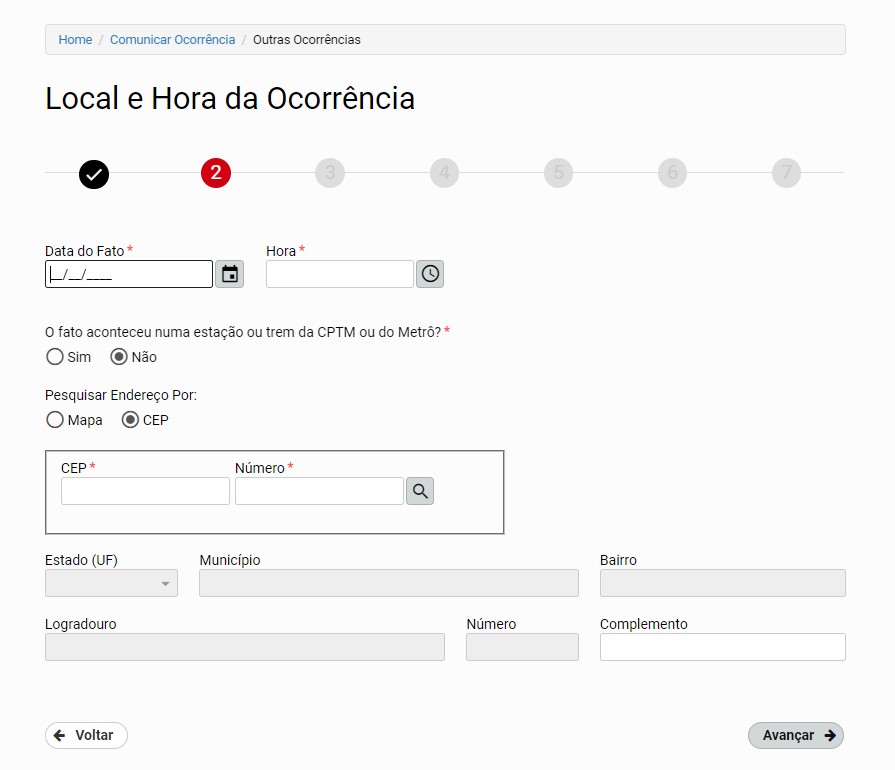 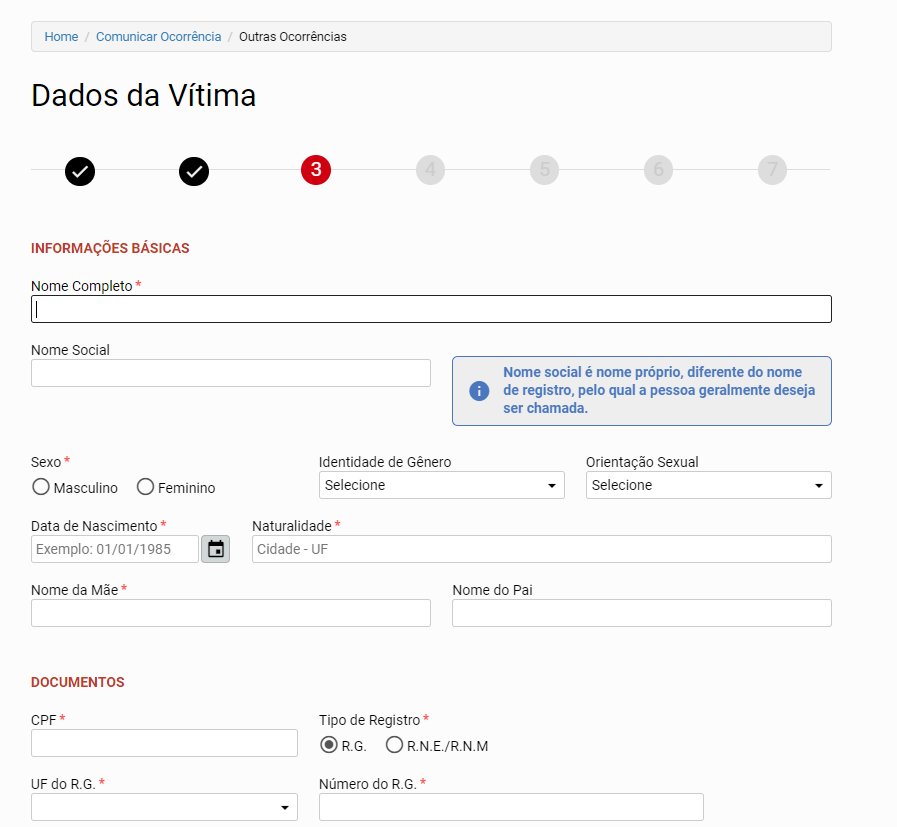 Local (sugestão: mesmo endereço)Outras pessoas? NãoObjeto pertence a pessoa? SimDescrever a ocorrência: detalhar que é comodato e ICCID do chipEnviar.Gera protocolo.Enviado para o e-mail cadastrado.Atenciosamente.